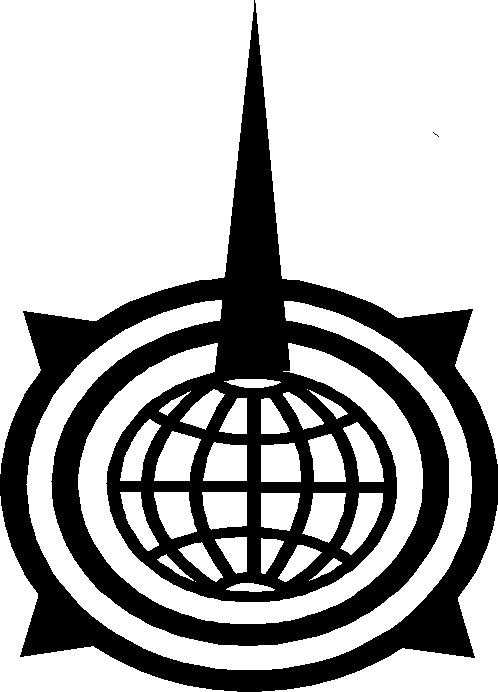 Коммерческий банк «Центрально-Азиатский» (ООО)Более подробную информацию о кредитах можно получить на сайте банка www.kbca.ru или по телефонам:Мы снизили ставки по бизнес-кредитам!Банк «Центрально-Азиатский» снизил процентные ставки по кредитам юридических лиц и индивидуальных предпринимателей. Ставки снижены как по срочным кредитам, так и по кредитным линиям.Банк «Центрально-Азиатский» - самостоятельный банк с более чем 20-летней историей и хорошей репутацией, имеющий головной офис в г. Абакане, - работает по принципу постоянного контакта с клиентами, что позволяет обеспечивать гибкость принятия решения, высокое качество и скорость обслуживания.Наши преимущества:Короткие сроки рассмотрения заявки.Досрочное погашение кредита в любое время без согласований и комиссий.г. Абаканул. Советская, 69, тел. 8(3902) 215-119, 8-983-277-5333г. СаяногорскСоветский мкр, 34А, тел. 8(39042) 2-21-62г. Абазаул. Лазо, 4, тел. 8(39047) 2-32-40г. Минусинскул. Тимирязева, 14, тел. 8(39132) 5-69-57